 黑 龙 江 省 政 府 采 购竞争性磋商文件项目名称：2022年财政衔接推进乡村振兴补助资金道路硬化及边沟砌筑项目  项目编号：[231182]ZZGS[CS]20220001黑龙江正直工程项目管理咨询有限公司2022年05月第一章 竞争性磋商邀请黑龙江正直工程项目管理咨询有限公司受五大连池市乡村振兴服务中心委托，依据《政府采购法》及相关法规，对2022 年财政衔接推进乡村振兴补助资金道路硬化及边沟砌筑项目采购及服务进行国内竞争性磋商，现欢迎国内合格供应商前来参加。一、项目名称： 2022年财政衔接推进乡村振兴补助资金道路硬化及边沟砌筑项目二、项目编号： [231182]ZZGS[CS]20220001三、磋商内容四、交货期限、地点：交货期：合同包1（2022年财政衔接推进乡村振兴补助资金道路硬化及边沟砌筑项目）： 计划开工日期为2022年06月10 日，竣工日期为2022年11月10日，总工期153日历天。交货地点：合同包1（2022年财政衔接推进乡村振兴补助资金道路硬化及边沟砌筑项目）： 五大连池市五、参加竞争性磋商的供应商要求：（一）必须具备《政府采购法》第二十二条规定的条件。（二）参加本项目磋商的供应商，须在黑龙江省内政府采购网注册登记并经审核合格。（三）本项目的特定资质要求：合同包1（2022年财政衔接推进乡村振兴补助资金道路硬化及边沟砌筑项目）：具备有效的安全生产许可证具备建设行政主管部门核发的市政公用工程施工总承包三级及以上资质，并在人员、设备、资金等方面具有相应的施工能力；拟派项目经理须具备市政公用工程二级注册建造师及以上执业资格，具备有效的安全生产考核合格证B证，且不得担任其它在施建设工程项目的项目经理。项目经理、施工现场技术负责人（中级职称）、施工员（工长）、质量员（质检员）、安全员（1人具备有效的安 全生产考核合格证C证）、标准员（1人）可兼任、材料员（1人）可兼 任、机械员（1人）可兼任、劳务员（1人） 可兼任、资料员（1人）可兼任，配备齐全；项目 管理机构人员中，只需提供项目经理注册证书、项目经理安全生产考核合格证B证、提供投标人所属社保机构出具有效的缴纳社会保险证明（近三个月）。六、参与资格和竞争性磋商文件获取方式、时间及地点：磋商文件获取方式：采购文件公告期为5个工作日，供应商须在公告期内凭用户名和密码，登录黑龙江省政府采购网， 选择“交易执行 → 应标 → 项目投标”，在“未参与项目”列表中选择需要参与的项目，确认参与后即可获取磋商文件。获取磋商文件的供应商，方具有投标和质疑资格。逾期报名，不再受理。获取磋商文件的时间：详见磋商公告。获取磋商文件的地点：详见磋商公告。七、磋商文件售价：本次磋商文件的售价为 无 元人民币。八、询问提起与受理：供应商对政府采购活动有疑问或有异议的，可通过以下方式进行询问：(一)对采购文件的询问采购文件处项目经办人 详见磋商公告 电话：详见磋商公告(二)对评审过程和结果的询问递交响应文件的投标人应在评审现场以书面形式向代理机构提出。九、质疑提起与受理：(一)对磋商文件的质疑：已注册供应商通过政府采购网登录系统，成功下载磋商文件后，方有资格对磋商文件提出质疑。采购文件质疑联系人： 祖一明采购文件质疑联系电话： 0456-8228466（二）对磋商过程和结果的质疑提出质疑的供应商应当是参与所质疑项目采购活动的供应商；质疑供应商应当在法定期内一次性提交质疑材料；对采购过程提出质疑的，为各采购程序环节结束之日起7个工作日提出；对成交结果提出质疑的，为成交结果公告期限届满之日起7 个工作日提出；质疑供应商应当以书面形式向本代理机构提交《质疑函》。磋商过程和结果质疑：详见成交公告十、提交竞争性磋商首次响应文件截止时间及磋商时间、地点： 递交响应文件截止时间：详见磋商公告递交响应文件地点：详见磋商公告响应文件开启时间：详见磋商公告响应文件开启地点：详见磋商公告备注：所有电子响应文件应在递交响应文件截止时间前递交至黑龙江省政府采购云平台，逾期递交的响应文件，为无效投标文件，平台将拒收。十一、发布公告的媒介中国政府采购网（www.ccgp.gov.cn），黑龙江政府采购网（https://hljcg.hlj.gov.cn）十二、联系信息采购人信息采购单位：五大连池市乡村振兴服务中心采购单位联系人： 王海春地址： 五大连池市农业大厦2楼联系方式： 18945723555采购代理机构信息（如有）名称：黑龙江正直工程项目管理咨询有限公司地址： 黑龙江省黑河市市辖区黑龙江省黑河市合作区环城东路1号联系方式： 0456-8228466项目联系方式项目联系人： 黑龙江正直工程项目管理咨询有限公司联系方式： 0456-8228466黑龙江正直工程项目管理咨询有限公司2022年05月一.项目概况第二章 采购人需求兴隆镇星火村道路帮宽815m，建设乡富民村路面硬化53m，建设乡中心村边沟建设74m。合同包1（2022年财政衔接推进乡村振兴补助资金道路硬化及边沟砌筑项目）主要商务要求技术标准与要求附表一： 1、2022年财政衔接推进乡村振兴补助资金道路硬化及边沟砌筑项目	是否进口：否第三章 投标人须知一.前附表二.说明委托授权代表如果不是法定代表人/单位负责人，须持有《法定代表人/单位负责人授权书》（统一格式）。费用无论磋商过程中的作法和结果如何，参加磋商的供应商须自行承担所有与参加磋商有关的全部费用。三.响应文件响应文件计量单位响应文件中所使用的计量单位，除有特殊要求外，应采用国家法定计量单位，报价最小单位为人民币元。响应文件的组成响应文件应按照磋商文件第六章“响应文件格式”进行编写（可以增加附页），作为响应文件的组成部分。响应文件（统一格式），包括：（1）报价书                                                        （2）法定代表人身份证明（3）授权委托书（4）磋商保证金（5）已标价工程量清单（6）施工组织设计（7）项目管理机构（8）资格审查资料（9）其他（二）资格证明及其他文件包括：★1、供应商具有独立承担民事责任的能力注：①供应商若为企业法人：提供“统一社会信用代码营业执照”；未换证的提供“营业执照、税务登记证、组织机构代码   证或三证合一的营业执照”；②若为事业法人：提供“统一社会信用代码法人登记证书”；未换证的提交“事业法人登记证书、组  织机构代码证”；③若为其他组织：提供“对应主管部门颁发的准许执业证明文件或营业执照”；④若为个体工商户：提交“统一  社会信用代码的营业执照”或“营业执照、税务登记证”；⑤若为自然人：提供“身份证明材料”。以上均提供复印件。★2、法定代表人/单位负责人签字并加盖公章的法定代表人/单位负责人授权书。注：供应商为法人单位时提供“法定代表人授权书”，供应商为其他组织时提供“单位负责人授权书”，供应商为自然人时  提供“自然人身份证明材料”。★3、法定代表人/单位负责人身份证正反两面复印件及投标代表身份证明身份证正反两面复印件。供应商为大学生创办的小微企业还应提供法定代表人的学生证或毕业证或国外学历学位认证书复印件。★4、资质要求：具备建设行政主管部门核发的市政公用工程施工总承包三级及以上资质，并在人员、设备、资金等方面具有相应的施工能力。★5、安全生产许可证：具备有效的安全生产许可证。★6、基本账户开户许可证或“基本存款账户信息”证明（复印件加盖公章）★7、项目负责人：拟派项目经理须具备市政公用工程专业二级注册建造师及以上执业资格，并具备有效的安全生产考核合格证（B证），且未担任其他在施建设工程项目的项目经理★8、其他班子成员：项目经理、施工现场技术负责人（中级职称）、施工员（工长）、质量员（质检员）、安全员（1人具备有效的安全生产考核合格证C证）、标准员（1人）可兼任、材料员（1人）可兼任、机械员（1人）可兼任、劳务员（1人）可兼任、资料员（1人）可兼任，配备齐全；项目管理机构人员中，只需提供项目经理注册证书、项目经理安全生产考核合格证B证、提供投标人所属社保机构出具有效的缴纳社会保险证明（近三个月的）。★9、提供项目经理无在施建设工程项目承诺书；★10、提供法定代表人承诺书；★11、提供无拖欠农民工工资承诺；★12、提供投标信誉承诺书；★13、法定代表人及授权代表身份证明（身份证正反面复印件）★14、企业法人和法定代表人无行贿犯罪声明函(提供竞争性磋商公告发布之日后在中国裁判文书网上查询并出具有效的法人、法定代表人近三年无行贿犯罪记录查询结果http://wenshu.court.gov.cn/，如有行贿犯罪行为的将否决其磋商）；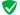 ★15、供应商自行通过“信用中国”网站（www.creditchina.gov.cn）对供应商进行信用查询（提供竞争性磋商公告发布之日后网页打印盖单位公章），若有被列入失信被执行人、违法案件当事人名单记录的，采购将被拒绝。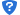 ★16、通过“中国政府采购网”（网址：http://www.ccgp.gov.cn/cr/list）核查供应商政府采购严重违法失信名单；（提供竞争性磋商公告发布之日后查询结果网页打印盖单位公章），列入：被禁止参加政府采购活动.严重违法失信名单采购将被拒绝。★17、供应商不得直接或间接地与用户为采购本次的咨询公司或其附属机构有任何关联；18、中小企业声明函（如果是按响应文件规定格式）。（三）报价书附件的编制及编目1、报价书附件由供应商自行编制，规格幅面应与正文一致，附于正文之后，与正文页码统一编目编码装订。报价（一）所有价格均以人民币报价，所报价格为送达用户指定地点安装、调试、培训完毕价格.（二）磋商报价分两次，即初始报价，供应商递交的响应文件中的报价及磋商结束后的最后报价，且将做为最终的成交价格。（三）具备初始报价，方有资格做第二次报价。（四）最低报价不能作为成交的唯一保证。（五）如供应商未按规定要求和时间递交最后报价，该供应商提交的响应文件中的初始报价将作为其最后报价。（六）供应商应注意本文件的技术规格中指出的工艺、材料和设备型号仅起说明作用，并没有任何限制性。供应商在报价中可以选用替代标准或型号，但这些替代要实质上满足或超过本文件的要求。响应文件的签署及规定（一）组成响应文件的各项资料均应遵守本条规定。（二）响应文件应按规范格式编制，按要求签字、加盖公章。（三）响应文件装订成册、编制页码且页码连续。（四）响应文件的正本必须用不退色的墨水填写或打印，注明“正本”字样，副本可以用复印件。正本 份，副本 份（五）响应文件不得涂改和增删，如有修改错漏处，必须由磋商代表签字并加盖公章。（六）响应文件因字迹潦草或表达不清所引起的后果由供应商自行负责。（七）法定代表人/单位负责人授权书应由法定代表人/单位负责人签字并加盖公章。响应文件存在下列任意一条的，则响应文件无效：（一）任意一条不满足磋商文件★号条款要求的；（二）单项产品五条及以上不满足非★号条款要求的；（三）供应商所提报的技术参数没有如实填写，没有与“竞争性磋商文件技术要求”一一对应，只简单填写“响应或完全响    应”的以及未逐条填写应答的；（四）供应商提报的技术参数中没有明确品牌、型号、规格、配置等；（五）单项商品报价超单项预算的；（六）响应产品中如要求安装软件，应提供正版软件，否则响应无效；台式计算机、便携式计算机必须预装正版操作系统，该系统须有唯一的正版序列号与之对应，一个正版序列号只能对应一台计算机，否则响应无效；（七）政府采购执行节能产品政府强制采购和优先采购政策。如采购人所采购产品为政府强制采购的节能产品，供应商所投产品的品牌及型号必须为清单中有效期内产品并提供证明文件，否则其响应将作为无效响应被拒绝；注：本项目评审条款中有特殊情形的，以评审条款中的规定为准。供应商出现下列情况之一的，响应文件无效：（一）非★条款有重大偏离经磋商小组专家认定无法满足竞争性磋商文件需求的；（二）未按竞争性磋商文件规定要求签字、盖章的；（三）响应文件中提供虚假材料的；（提供虚假材料进行报价、应答的，还将移交财政部门依法处理）；（四）提交的技术参数与所提供的技术证明文件不一致的；（五）所报项目在实际运行中，其使用成本过高、使用条件苛刻的需经磋商小组确定后不能被采购人接受的；（六）法定代表人/单位负责人授权书无法定代表人/单位负责人签字或没有加盖公章的；（七）参加政府采购活动前三年内，在经营活动中有重大违法记录的；（八）供应商对采购人、代理机构、磋商小组及其工作人员施加影响，有碍公平、公正的；（九）单位负责人为同一人或者存在直接控股、管理关系的不同供应商参与本项目同一合同项下的投标的，其相关投标将被认定为投标无效；（十）属于串通投标，或者依法被视为串通投标的；（十一）磋商小组认为，排在前面的入围候选供应商的报价明显不合理或者低于成本，有可能影响服务质量和不能诚信履 约的，应当要求该供应商作出书面说明并提供相关证明材料，否则，磋商小组可以取消该供应商的成交候选资格，按顺序由排在后面的成交候选供应商递补；（十二）按有关法律、法规、规章规定属于响应无效的；（十三）磋商小组在磋商过程中，应以供应商提供的响应文件为磋商依据，不得接受响应文件以外的任何形式的文件资料。供应商禁止行为（一）供应商在提交响应文件截止时间后撤回响应文件；（二）成交人在磋商结果产生后放弃成交；（三）成交人在规定的时限内不签订政府采购合同。竞争性磋商文件质疑提起与受理供应商在参加黑龙江省政府采购代理机构组织的政府采购活动中，认为采购文件使自己的权益受到损害的，可依法提出质疑；（一）潜在供应商已依法获取采购文件，且满足参加采购活动基本条件的，可以对该文件提出质疑；对采购文件提出质疑的，应当在首次获取采购文件之日起7个工作日内提出；（二）提出质疑的供应商应当在规定的时限内，以书面形式一次性地向代理机构递交质疑函和必要的证明材料。（三）有下列情形之一的，政府采购代理机构不予受理：1、按照“谁主张、谁举证”的原则，应由质疑供应商提供质疑事项的相关证据、依据和其他有关材料，未能提供的；2、未按照补正期限进行补正或者补正后仍不符合规定的；3、未在质疑有效期限内提出的；4、同一质疑供应商一次性提出质疑后又提出新质疑的；（四）有下列情形之一的，质疑不成立：1、质疑事项缺乏事实依据的；2、质疑供应商捏造事实或者提供虚假材料的；3、质疑供应商以非法手段取得证明材料的。（五）对虚假和恶意质疑的处理。代理机构将对虚假和恶意质疑的供应商进行网上公示，推送省级信用平台；报省政府采购监督管理部门依法处理，记入政府采购不良记录；限制参与政府采购活动；有下列情形之一的，属于虚假和恶意质疑：1、主观臆造、无事实依据进行质疑的；2、捏造事实或提供虚假材料进行质疑的；3、恶意攻击、歪曲事实进行质疑的；4、以非法手段取得证明材料的。第四章 磋商及评审方法一.磋商评审要求1、评审方法综合评分法，响应文件满足磋商文件全部实质性要求，且按照评审因素的量化指标评审得分最高的供应商为成交候选人的评审方法。（最低报价不是成交的唯一依据。）2、评审原则评审活动遵循公平、公正、科学和择优的原则，以磋商文件和响应文件为评审的基本依据，并按照磋商文件规定的评审方法和评审标准进行评审。具体评审事项由磋商小组负责，并按磋商文件的规定办法进行评审。3、磋商小组磋商小组由采购人代表和评审专家共3人以上单数组成，其中评审专家人数不得少于磋商小组成员总数的2/3。磋商小组成员有下列情形之一的，应当回避：参加采购活动前三年内,与供应商存在劳动关系,或者担任过供应商的董事、监事,或者是供应商的控股股东或实际控制人；与供应商的法定代表人或者负责人有夫妻、直系血亲、三代以内旁系血亲或者近姻亲关系；与供应商有其他可能影响政府采购活动公平、公正进行的关系。磋商小组负责具体评审事务，并独立履行下列职责：审查、评价响应文件是否符合磋商文件的商务、技术等实质性要求；要求供应商对响应文件有关事项作出澄清或者说明，与供应商进行分别磋商；对响应文件进行比较和评价；确定成交候选人名单，以及根据采购人委托直接确定成交供应商；向采购人、采购代理机构或者有关部门报告评审中发现的违法行为；法律法规规定的其他职责。4、澄清磋商小组在对响应文件的有效性、完整性和响应程度进行审查时，可以要求供应商对响应文件中含义不明确、同类问题 表述不一致或者有明显文字和计算错误的内容等作出必要的澄清、说明或者更正。供应商的澄清、说明或者更正不得超出响应文件的范围或者改变响应文件的实质性内容。供应商的澄清、说明或者更正应当采用书面形式，并加盖公章，或者由法定代表人或其授权的代表签字。供应商的澄清、说明或者更正不得超出响应文件的范围或者改变响应文件的实质性内容。磋商小组不接受供应商主动提出的澄清、说明或更正。磋商小组对供应商提交的澄清、说明或更正有疑问的，可以要求供应商进一步澄清、说明或更正。5、有下列情形之一的，视为供应商串通投标：不同供应商的响应文件由同一单位或者个人编制；（不同供应商响应文件上传的项目内部识别码一致）；不同供应商委托同一单位或者个人办理投标事宜；不同供应商的响应文件载明的项目管理成员或者联系人员为同一人；不同供应商的响应文件异常一致或者投标报价呈规律性差异；不同供应商的响应文件相互混装；不同供应商的投标保证金为从同一单位或个人的账户转出；说明：在项目评审时被认定为串通投标的供应商不得参加该合同项下的采购活动6、有下列情形之一的，属于恶意串通投标：供应商直接或者间接从采购人或者采购代理机构处获得其他供应商的相关情况并修改其投标文件或者响应文件；供应商按照采购人或者采购代理机构的授意撤换、修改投标文件或者响应文件；供应商之间协商报价、技术方案等投标文件或者响应文件的实质性内容；属于同一集团、协会、商会等组织成员的供应商按照该组织要求协同参加政府采购活动；供应商之间事先约定由某一特定供应商成交、成交；供应商之间商定部分供应商放弃参加政府采购活动或者放弃成交、成交；供应商与采购人或者采购代理机构之间、供应商相互之间，为谋求特定供应商成交、成交或者排斥其他供应商的其他串通行为。7、投标无效的情形详见资格性审查、符合性审查和磋商文件其他投标无效条款。8、废标（终止）的情形出现下列情形之一的，采购人或者采购代理机构应当终止竞争性磋商采购活动，发布项目终止公告并说明原因，重新开展采购活动。因情况变化，不再符合规定的竞争性磋商采购方式适用情形的；出现影响采购公正的违法、违规行为的；在采购过程中符合磋商要求的供应商或者报价未超过采购预算的供应商不足3家的，但经财政部门批准的情形除外；法律、法规以及磋商文件规定其他情形。9、定标磋商小组按照磋商文件确定的评审方法、步骤、标准，对响应文件进行评审。评审结束后，对供应商的评审名次进行排序，确定成交供应商或者推荐成交候选人。二.政府采购政策落实节能、环保要求采购的产品属于品目清单范围的，将依据国家确定的认证机构出具的、处于有效期之内的节能产品、环境标志产品认证证书，对获得证书的产品实施政府优先采购或强制采购，具体按照本采购文件相关要求执行。对小型、微型企业、监狱企业或残疾人福利性单位给予价格扣除依照《政府采购促进中小企业发展管理办法》、《关于政府采购支持监狱企业发展有关问题的通知》和《财政部 民政部中国残疾人联合会关于促进残疾人就业政府采购政策的通知》的规定，凡符合要求的小型、微型企业、监狱企业或残疾人福利性单位，按照以下比例给予相应的价格扣除：（监狱企业、残疾人福利性单位视同为小、微企业）。合同包1（2022年财政衔接推进乡村振兴补助资金道路硬化及边沟砌筑项目）价格扣除相关要求：所称小型和微型企业应当同时符合以下条件：①符合中小企业划分标准；②提供本企业制造的货物、承担的工程或者服务，或者提供其他中小企业制造的货物。本项所称货物不包括使用大型企业注册商标的货物；中小企业划分标准，是指国务院有关部门根据企业从业人员、营业收入、资产总额等指标制定的中小企业划型标准。小型、微型企业提供中型企业制造的货物的，视同为中型企业。符合中小企业划分标准的个体工商户，在政府采购活动中视同中小企业。在政府采购活动中，供应商提供的货物、工程或者服务符合下列情形的，享受《政府采购促进中小企业发展管理办法》规定的中小企业扶持政策：①在货物采购项目中，货物由中小企业制造，即货物由中小企业生产且使用该中小企业商号或者注册商标；②在工程采购项目中，工程由中小企业承建，即工程施工单位为中小企业；③在服务采购项目中，服务由中小企业承接，即提供服务的人员为中小企业依照《中华人民共和国劳动民法典》订立劳动合同的从业人员。在货物采购项目中，供应商提供的货物既有中小企业制造货物，也有大型企业制造货物的，不享受《政府采购促进中小企业发展管理办法》规定的中小企业扶持政策。以联合体形式参加政府采购活动，联合体各方均为中小企业的，联合体视同中小企业。其中，联合体各方均为小微企业的，联合体视同小微企业。供应商属于小微企业的应填写《中小企业声明函》；监狱企业须供应商提供由监狱管理局、戒毒管理局（含新疆生产建设兵团）出具的属于监狱企业的证明文件；残疾人福利性单位应填写《残疾人福利性单位声明函》，否则不认定价格扣除。说明：供应商应当认真填写声明函，若有虚假将追究其责任。供应商可通过“国家企业信用信息公示系统”（http://www.gsxt.gov.cn/index.html），点击“小微企业名录”（http://xwqy.gsxt.gov.cn/）对供应商和核心设备制造商进行搜索、查询，自行核实是否属于小微企业。提供供应商的《中小企业声明函》、《残疾人福利性单位声明函》（格式后附，不可修改），未提供、未盖章或填写内容与相关材料不符的不予价格扣除。报价供应商为大学生创办的小微企业的，对其法定代表人身份及企业性质进行核查，请报价供应商提供（A）、、（C）的登录名和密码：法定代表人为在校大学生的，学生证复印件与《企业法人营业执照》上的法人代表名称应一致。查询路径：中国高等教育学生信息网(学信网)http：//www.chsi.com.cn/。法定代表人为大学毕业生的，毕业证复印件与《企业法人营业执照》上的法人代表名称应一致。查询路径：中国高等教育学生信息网(学信网)http：//www.chsi.com.cn/。法定代表人为留学回国人员的，国外学历学位认证书复印件与《企业法人营业执照》上的法人代表名称应一致。查询路径：教育部留学服务中心-国（境）外学历学位认证系统http：//renzheng.cscse.edu.cn/Login.aspx。企业法定代表人必须为在校大学生、毕业五年内大学生（含留学回国），同时大学生必须为控股股东。控股情况查询：全国企业信用信息公示系统http：//gsxt.saic.gov.cn/。各项查询结果需打印并由磋商小组签字。三.评审程序资格性审查和符合性审查资格性审查。磋商小组依据法律法规和竞争性磋商文件规定，对响应文件中的资格证明等进行审查，以确定供应商是否 具备入围资格。如供应商不具备入围资格，应书面告知未入围的供应原因并要求其签字确认收到告知书。（详见后附表一资格性审查表）符合性审查。依据磋商文件的规定，从响应文件的有效性、完整性和对磋商文件的响应程度进行审查，以确定是否对磋商文件的实质性要求作出响应。（详见后附表二符合性审查表）资格性审查和符合性审查中凡有其中任意一项未通过的，评审结果为未通过，未通过资格性审查、符合性审查的投标单位按无效投标处理。磋商磋商小组所有成员应当集中与单一供应商分别进行磋商，并给予所有参加磋商的供应商平等的磋商机会。在磋商过程中，磋商小组可以根据磋商文件和磋商情况实质性变动采购需求中的技术、服务要求以及合同草案条款， 但不得变动磋商文件中的其他内容。实质性变动的内容，须经采购人代表确认。对磋商文件作出的实质性变动是磋商文件的有效组成部分，磋商小组应当及时、同时通知所有参加磋商的供应商供应商应当按照磋商文件的变动情况和磋商小组的要求进行最终报价或重新提交响应文件，并由其法定代表人或授权代表签字或者加盖公章。由授权代表签字的，应当附法定代表人授权书。供应商为自然人的，应当由本人签字并附身份证明。最后报价磋商结束后，磋商小组应当要求所有实质性响应的供应商在规定时间内提交最后报价。最后报价是供应商响应文件的有效组成部分。已提交响应文件的供应商，在提交最后报价之前，可以根据磋商情况退出磋商。政府采购政策功能落实对于小型、微型企业、监狱企业或残疾人福利性单位给予价格扣除。综合评分（详见后附表三详细表）由磋商小组采用综合评分法对提交最后报价的供应商的响应文件和最后报价进行综合评分（得分四舍五入保留两位小数）。汇总、排序评审结果按评审后总得分由高到低顺序排列。评审得分相同的，按照最后报价由低到高的顺序推荐。评审得分且最后报 价相同的，按照技术指标优劣顺序推荐。上述相同的，按照提供优先采购产品证明材料的数量进行排序；以上均相同的属于保护环境、不发达地区和少数民族地区企业的优先。四.确定成交供应商（一）磋商小组依据磋商方法和原则确定成交供应商，并将成交结果通知所有参加磋商的未成交供应商。（二）如供应商对成交结果有异议，请当场以书面形式提出，由磋商小组以书面形式进行回复，其他任何形式的回复无效。（三）成交公告和成交通知书代理机构负责发布成交公告，同时向成交供应商发出《成交通知书》，《成交通知书》是《合同》的一个组成部分。（四）排名第一的成交候选人不与采购人签订合同的，采购人可直接上报黑龙江省财政部门。五.合同的签订（一）成交供应商应按《成交通知书》规定的时间、地点与采购人签订政府采购合同。（二）竞争性磋商文件、成交供应商的响应文件、磋商过程中的有关澄清和承诺文件均是政府采购合同的必要组成部分， 与合同具有同等法律效力。（三）采购人不得向成交供应商提出任何不合理的要求，作为签订合同的条件，不得与成交供应商订立违背合同实质性内容的协议。（四）合同由采购人通过黑龙江省政府采购网上传黑龙江省财政部门备案。（五）采购人负责合同的审核、签订、履约及验收工作，黑龙江省财政部门负责对合同签订、合同履约及验收进行监督检查。六.履约金合同包1（2022年财政衔接推进乡村振兴补助资金道路硬化及边沟砌筑项目）： 履约保证金为合同金额的10%,中标（成交）供应商签订合同前，应向采购人提交履约保证金；合同履约验收合格并办理资金结算后，采购人应退回履约保证金。七.付款及验收合同包1（2022年财政衔接推进乡村振兴补助资金道路硬化及边沟砌筑项目）表一资格性审查表：合同包1（2022年财政衔接推进乡村振兴补助资金道路硬化及边沟砌筑项目）表二符合性审查表：合同包1（2022年财政衔接推进乡村振兴补助资金道路硬化及边沟砌筑项目）表三详细评审表：2022年财政衔接推进乡村振兴补助资金道路硬化及边沟砌筑项目第五章 主要合同条款及合同格式合同编号：《黑龙江省政府采购合同》（试行）文本一般货物类采购单位 (甲 方)	采购计划号供 应 商 ( 乙 方)	招 标 编 号签	定	地	点	签 订 时 间根据《中华人民共和国政府采购法》、《中华人民共和国民法典》等法律、法规规定，按照招投标文件规定条款和中标投标人承诺，甲乙双方签订本合同。第一条 合同标的1、供货一览表2、合同合计金额包括货物价款，备件、专用工具、安装、调试、检验、技术培训及技术资料和包装、运输等全部费用。如招投标文件对其另有规定的，从其规定。第二条 质量保证1、乙方所提供的货物型号、技术规格、技术参数等质量必须与招投标文件和承诺相一致。乙方提供的节能和环保产品必须是列入政府采购清单的产品。2、乙方所提供的货物必须是全新、未使用的原装产品，且在正常安装、使用和保养条件下，其使用寿命期内各项指标均达到质量要求。第三条 权利保证乙方应保证所提供货物在使用时不会侵犯任何第三方的专利权、商标权、工业设计权或其他权利。第四条 包装和运输1、乙方提供的货物均应按招投标文件要求的包装材料、包装标准、包装方式进行包装，每一包装单元内应附详细的装箱单和质量合格证。2、货物的运输方式：	。3、乙方负责货物运输，货物运输合理损耗及计算方法：	。第五条 交付和验收1、交货时间：	地点：	。2、乙方提供不符合招投标文件和本合同规定的货物，甲方有权拒绝接受。3、乙方应将所提供货物的装箱清单、用户手册、原厂保修卡、随机资料、工具和备品、备件等交付给甲方，如有缺失应及时补齐，否则视为逾期交货。4、甲方应当在到货（安装、调试完）后7个工作日内进行验收，逾期不验收的，乙方可视同验收合格。验收合格后由甲乙双方签署货物验收单并加盖采购单位公章，甲乙双方各执一份。5、政府代理机构组织的验收项目，其验收时间以该项目验收方案确定的验收时间为准，验收结果以该项目验收报告结论为准。在验收过程中发现乙方有违约问题，可暂缓资金结算，待违约问题解决后，方可办理资金结算事宜。6、甲方对验收有异议的，在验收后5个工作日内以书面形式向乙方提出，乙方应自收到甲方书面异议后	日内及时予以解决。第六条 安装和培训1、甲方应提供必要安装条件（如场地、电源、水源等）。2、乙方负责甲方有关人员的培训。培训时间、地点：	。第七条 售后服务1、乙方应按照国家有关法律法规和“三包”规定以及招投标文件和本合同所附的《服务承诺》，为甲方提供售后服务。2、货物保修起止时间：	。3、乙方提供的服务承诺和售后服务及保修期责任等其它具体约定事项。（见合同附件） 第八条 付款方式和期限1、资金性质：	。2、付款方式：财政性资金按财政国库集中支付规定程序办理；自筹资金：	。付款期限为甲方对货物验收合格后7个工作日内付款。第九条 履约、质量保证金1、乙方在签订本合同之日，按本合同合计金额 5%比例提交履约保证金。节能、环保产品提交履约保证金按本合同合计金额 2.5%比例提交，待货物验收合格无异议后5个工作日内无息返还。2、乙方应在货物验收合格无异议后5个工作日内按本合同合计金额	比例向甲方提交质量保障金，质量保证期过后5个工作日内无息返还。第十条 合同的变更、终止与转让1、除《中华人民共和国政府采购法》第50条规定的情形外，本合同一经签订，甲乙双方不得擅自变更、中止或终止。2、乙方不得擅自转让（无进口资格的投标人委托进口货物除外）其应履行的合同义务。第十一条 违约责任1、乙方所提供的货物规格、技术标准、材料等质量不合格的，应及时更换，更换不及时的按逾期交货处罚；因质量问题甲方不同意接收的或特殊情况甲方同意接收的，乙方应向甲方支付违约货款额 5%违约金并赔偿甲方经济损失。2、乙方提供的货物如侵犯了第三方合法权益而引发的任何纠纷或诉讼，均由乙方负责交涉并承担全部责任。3、因包装、运输引起的货物损坏，按质量不合格处罚。4、甲方无故延期接收货物、乙方逾期交货的，每天向对方偿付违约货款额3‰违约金，但违约金累计不得超过违约货款 额5%，超过 天对方有权解除合同，违约方承担因此给对方造成经济损失；甲方延期付货款的，每天向乙方偿付延期货款额3‰滞纳金，但滞纳金累计不得超过延期货款额5%。5、乙方未按本合同和投标文件中规定的服务承诺提供售后服务的，乙方应按本合同合计金额 5%向甲方支付违约金。6、乙方提供的货物在质量保证期内，因设计、工艺或材料的缺陷和其它质量原因造成的问题，由乙方负责，费用从质量保证金中扣除，不足另补。7、其它违约行为按违约货款额5%收取违约金并赔偿经济损失。 第十二条 合同争议解决1、因货物质量问题发生争议的，应邀请国家认可的质量检测机构对货物质量进行鉴定。货物符合标准的，鉴定费由甲方承担；货物不符合标准的，鉴定费由乙方承担。2、因履行本合同引起的或与本合同有关的争议，甲乙双方应首先通过友好协商解决，如果协商不能解决，可向仲裁委员会申请仲裁或向人民法院提起诉讼。3、诉讼期间，本合同继续履行。第十三条 签订本合同依据1、政府采购招标文件；2、乙方提供的投标文件；3、投标承诺书；4、中标或成交通知书。第十四条 本合同一式四份，政府采购办、政府代理机构各一份，甲乙双方各一份（可根据需要另增加）。本合同甲乙双方签字公章后生效，自签订之日起七个工作日内，采购人应当将合同副本报同级政府采购监督管理部门备案。合同附件一般货物类注：售后服务事项填不下时可另加附页黑龙江省政府采购合同使用说明（一般货物类）《政府采购合同》是对招投标文件中货物和服务要约事项的细化和补充，所签订的合同不得对招标文件和中标投标人投 标文件作实质性修改；招标过程中有关项目标的性状的重要澄清和承诺事项必须在合同相应条款中予以明确表达。采购人和中标投标人不得提出任何不合理的要求作为签订合同的条件；不得私下订立背离招标文件实质性内容的协议。一、本合同适用范围家用电器、电子产品、教学仪器设备、医疗仪器设备、广播电视仪器设备、体育器材、音响乐器、药品、服装、印刷设备和印刷品等政府采购项目（协议供货除外）适用于本合同。二、填写说明（一）合同标题：地市县使用时可在“黑龙江省”后再加所在地名称或将“黑龙江省”删除加所在地名称。（二）本合同划线部分所需填写内容，除以下条款特殊要求外，按招投标文件要求填写，如招投标文件没有明确，按甲乙双方商定意见填写。（三）第一条合同标的：按表中各项目要求填写，内容填写不下时可另加附页。（四）第四条包装和运输：货物运输方式包括；汽车、火车、轮船等。（五）货物交付和验收：时间按合同签订（或生效）后多少日（或工作日）或直接填X年X月X日前交货。（六）第八条付款方式和期限：资金性质按财政性资金（预算内资金、预算外资金）和自筹资金填写。三、有关要求（一）各单位现使用的专业合同可作为本合同附件，但专业合同各条款必须符合招投标文件和本合同各条款要求，如发生矛盾以本合同为准。（二）协议供货合同应使用原文本。（三）甲乙双方对本合同各条款均不能改动，只能在划线位置填写，如有改动视同无效合同。（四）本合同统一用A4纸打印。（五）本合同为试行文本，采购人和中标投标人在使用过程中如发现不当之处，请及时提出建议，以便修正。本合同各条款由黑龙江省政府采购办公室负责解释。电话：0451—53679987	0451—82833586第六章 响应文件格式与要求《响应文件格式》是参加竞争性磋商供应商的部分响应文件格式，请参照这些格式编制响应文件。一、响应文件封面格式政 府 采 购响 应 文 件项目名称：2022年财政衔接推进乡村振兴补助资金道路硬化及边沟砌筑项目  项目编号：[231182]ZZGS[CS]20220001供应商全称：（公章） 授权代表：电话：磋商日期：二、首轮报价表注：采用电子招投标的项目无需编制该表格，投标供应商应在投标客户端【报价部分】进行填写，投标客户端软件将自动根据供应商填写信息在线生成开标一览表（首轮报价表、报价一览表）或分项报价表，若在投标文件中出现非系统生成的开标一览表（首轮报价表、报价一览表）或分项报价表，且与投标客户端生成的开标一览表（首轮报价表、  报价一览表）或分项报价表信息内容不一致，以投标客户端生成的内容为准。三、分项报价表注：采用电子招投标的项目无需编制该表格，投标供应商应在投标客户端【报价部分】进行填写，投标客户端软件将自动根据供应商填写信息在线生成开标一览表（首轮报价表、报价一览表）或分项报价表，若在投标文件中出现非系统生成的开标一览表（首轮报价表、报价一览表）或分项报价表，且与投标客户端生成的开标一览表（首轮报价表、  报价一览表）或分项报价表信息内容不一致，以投标客户端生成的内容为准。四、报  价  书-----------------------：-----------------------------（供应商全称）授权-----------------（授权代表姓名）------------------（职务、职称）为全权代表，参加贵方组织的--------------------------（项目编号、项目名称）竞争性磋商的有关活动，并对-------------------服务进行报价。为此：1、提供供应商须知规定的全部响应文件：响应文件（含资格证明文件）正本（）份，副本（）份；2、本项目总价为人民币（大写）：                                 元                                RMB￥：                                                  元的投标价格和按合同约定有权得到的其它金额，并严格按照合同约定，施工、竣工和交付本工程并维修其中的任何缺陷。在我方的上述投标报价中，包括：其中安全文明施工费：（大写）：             元，RMB￥：              元规          费：（大写）：             元，RMB￥：              元如果我方中标，我方保证在      年      月      日或按照合同约定的开工日期开始本工程的施工，      日历天内竣工，并确保工程质量达到      标准。我方将派出      级建造师(项目经理)       （姓名）担任本工程的项目经理，我方同意本报价书在竞争性磋商文件规定的提交响应文件截止时间后，在竞争性磋商文件规定的投标有效期期满前对我方具有约束力，且随时准备接受你方发出的中标通知书。3、保证遵守竞争性磋商文件中的有关规定。4、保证忠实地执行买卖双方所签的《政府采购合同》，并承担《合同》约定的责任务。5、愿意向贵方提供任何与该项活动有关的数据、情况和技术资料。6、与本活动有关的一切往来通讯请寄：地址：-----------------邮编：------------------电话：-----------------传真：------------------供应商全称：日    期：六、法定代表人/单位负责人授权书：（报价单位全称）法定代表人/单位负责人	授权	（授权代表姓名）为响应供应商代表，参加贵处组织的	项目（项目编号）竞争性磋商，全权处理本活动中的一切事宜。法定代表人/单位负责人签字： 供应商全称（公章）：日 期 ：附：授权代表姓名：	授权代表：（签字） 职	务 ：详细通讯地址： 邮 政 编 码 ： 传        真 ：电        话 ：七、法定代表人/单位负责人和授权代表身份证明（法定代表人/单位负责人身份证正反面复印件）（授权代表身份证正反面复印件）供应商全称：七、磋商保证金（磋商保证金从供应商基本账户转账到磋商保证金专用账户的原始凭证复印件并加盖公章）       八、已标价工程量清单说明：已标价工程量清单按“工程量清单”中的相关清单表格式填写，构成合同文件的已标价工程量清单包括第四部分“工程量清单”有关工程量清单、报价以及其他说明的内容。九、施工组织设计1．供应商应根据磋商文件和对现场的勘察情况，采用文字并结合图表形式，参考以下要点编制本工程的施工组织设计：（1）施工方案、方法及技术措施；（2）质量管理及保障措施；（3）工程进度、资源配置计划及保证措施（包括以标明关键线路的网络进度计划、保障进度计划需要的主要施工机械设备、劳动力需求计划及保证措施、材料设备进场计划及其他保证措施等）；（4）施工安全措施计划；（5）文明施工措施计划；（6）施工环保措施计划；（7）冬、雨季施工方案；（8）施工场地治安保卫管理计划；（9）成品保护和工程保修工作的管理措施和承诺；（10）任何可能的紧急情况的处理措施、预案以及抵抗风险（包括工程施工过程中可能遇到的各种风险）的措施；（11）内容完整性和编制水平；（12）磋商文件规定的其他内容。2．施工组织设计除采用文字表述外可附下列图表，图表及格式要求附后。附表一  拟投入本工程的主要施工设备表附表二  拟配备本工程的试验和检测仪器设备表附表三  劳动力计划表附表四  材料用量进场计划表附图一  计划开、竣工日期和施工进度图附件一  创建安全质量标准化工地承诺附件二  工程质量通病防控承诺附件三  法定代表人承诺书附件四  与发包人、监理及设计人的配合、协调、管理、服务承诺附件五  投标信誉承诺书附表一：拟投入本工程的主要施工设备表    附表二：拟配备本工程的试验和检测仪器设备表     附表三：劳动力计划表  单位：人     附表四  材料用量进场计划表  {项目名称}        项目附图一  计划开、竣工日期和施工进度图1、供应商应递交施工进度网络图或横道图，要求按计划工期合理进行水平流水，立体交叉作业。2、施工进度表采用网络图或横道图表示。附件一  创建安全质量标准化工地承诺创建安全质量标准化工地承诺书————————（采购人名称）：我方在此声明，如我单位中标，本工程施工过程中按采购人要求创建安全质量标准化工地，如达不到安全质量标准化工地标准，我方愿意接受采购人处罚。特此承诺供应商： 	                	（盖单位章） 法定代表人或其委托代理人：	  （签字或盖章） 	                                                年 	月 	日附件二   工程质量通病防控承诺工程质量通病防控承诺书————————（采购人名称）：我方在此声明，如我单位中标，本工程将按采购人要求制定工程质量通病防控措施，如未按要求制定，我方愿意接受采购人处罚。特此承诺供应商： 	                	（盖单位章） 法定代表人或其委托代理人：  （签字或盖章） 	                                                 年  	月 	日附件三  法定代表人承诺书法定代表人承诺书本人          ，身份证号                   ，公司职务        。本人在            项目投标中，保证工程建设项目能够按照市建设行政主管部门要求严格执行建设工程管理的法律法规，并对本工程项目的管理工作作出如下承诺：1、投标文件中项目班子人员中所提供的资格证书、劳动合同、社会养老保险缴费凭证、社保出具的单位缴费明细原件均真实合法有效，如经评标部门核实存在弄虚作假行为，可按不响应招标文件处理，同意将本投标企业列入失信名单并通过黑龙江省建筑市场监管公共服务平台给予曝光并予以行政处罚；外地投标企业存在弄虚作假行为同意将本投标企业不良诚信行为通告当地建设行政主管部门予以备案。2、派驻现场项目部的项目经理、技术负责人、施工员、质检员、安全员、造价员等主要施工管理人员必须与其投标承诺一致。严格遵守建设行政主管部门要求持证上岗并保证驻地工作时间不得少于当月日历天数的80%履职制度，驻地工作期间不得擅自进行更换或脱岗，如出现擅自更换或脱岗行为，同意按照招标文件和合同中明确约定更换或脱岗的违约金比例和金额予以缴纳，同意建设行政主管部门依据相关法律法规对企业进行行政处理。3、严格履行质量监督法定程序，保障工程项目实体质量结构安全；遵守国家有关安全生产规定，保证安全文明费用专款专用，对安全生产、文明施工不达标的项目，严格要求施工现场进行整改；自觉接受并积极配合各级管理部门对工程质量、安全的考核和检查；4、总包单位对建筑施工现场劳务用工及工资支付实名制管理工作负总责，派驻现场项目经理为第一责任人，在施工现场配备劳务实名制管理所必须的硬件设施设备，建立劳务用工管理机构，配备专职农民工管理人员，全面负责施工现场劳务人员实名制登记、考勤（指纹或脸模识别）、工资发放、合同签订等劳务用工管理工作。5、严格履行合同约定的责任和义务，不得将工程转包或违法分包、挂靠，严格按照建设规范和程序施工，确保工程质量、安全和工期。如违反下列任何一款条款并造成不良社会影响或严重后果，本人愿意接受建设行政主管部门的招投标、资质审核、市场准入等行政处罚，并承担相应的法律责任。法定代表人签字：单位（公章）：年    月    日附件四  与发包人、监理及设计人的配合、协调、管理、服务承诺与发包人、监理及设计人的配合、协调、管理、服务承诺书（格式由供应商自行拟定）供应商： 	                	（盖单位章） 法定代表人或其委托代理人：   	              （签字或盖章） 	                                                年   	月 	 日附件五投标信誉承诺书    本供应商已详细阅读了                               招标文件，自愿参加上述项目投标，现就有关事项郑重承诺如下：    一、严格遵守国家招标投标法律法规和规范，遵循公开、公平、公正和诚实信用的原则；    二、本次招标投标活动中申报的所有资料都是真实、有效、合法的；    三、不与其他供应商相互串通投标、围标和挂靠投标，不排挤其他供应商的公平竟争,不损害采购人或其他供应商的合法权益；    四、不与采购人和代理机构透露协商投标事项；    五、不向采购人或者评标委员会等其他成员行贿以牟取中标，不以他人名义投标或者以其他方式弄虚作假,骗取中标；    六、如我方能中标,将严格按照投标文件中所承诺的报价、质量、工期等相关规定及时与建设单位签订合同。     如发现我供应商违反上述规定，取消我方投标资格，将按照《中华人民共和国招标投标法》《中华人民共和国招标投标法实施条例》及相关法律、法规和规章予以处理，并计入不良记录。     承诺单位：                      （盖章生效）     法定代表人签字：     日    期：年   月   日十、项目管理机构项目管理机构组成表备注：按磋商文件要求的其他资料见资格审查材料。附1：项目经理简历表项目经理应附建造师注册证书、安全生产考核合格证书（B证），有社保机构出具的近3个月本企业为其缴纳养老保险的明细证明复印件及未担任其它在施建设工程项目项目经理的证明。附二：项目经理无在施建设工程项目承诺书项目经理无在施建设工程项目承诺书（采购人名称）  ：我方在此声明，我方拟派往        （项目名称）（以下简称“本工程”）的项目经理           （项目经理姓名）现阶段没有担任任何在施建设工程项目的项目经理。我方保证上述信息的真实和准确，并愿意承担因我方就此弄虚作假所引起的一切法律后果。特此承诺供应商：                             （盖单位章）法定代表人或其委托代理人：               （签字）          年        月        日附三：主要项目管理人员简历表主要项目管理人员指施工现场技术负责人、专职安全生产管理人员、质量员（质检员）、施工员（工长）、标准员、材料员、机械员、劳务员、资料员等岗位人员。十一、资格审查资料（一）供应商基本情况表备注：本表后应附企业法人营业执照的证明材料、企业资质证书副本、安全生产许可证等材料的彩色扫描件。（二）近年财务状况表备注：2021年度财务审计报告（三）近年完成的类似项目情况表（四）正在实施的和新承接的项目情况表（五）不拖欠农民工工资的承诺（格式自行拟定）（六）无行贿犯罪声明函致：（采购人）                我方郑重声明：在磋商响应文件的递交截止之日前，我方法人、法定代表人、项目经理没有行贿犯罪记录。我方对上述声明的真实性负责。如有虚假，将依法承担相应责任。供应商名称：       （盖单位公章） 法定代表人或授权代表：     （签字） 日    期：____年____月____日附：（中国裁判文书网上查询并出具有效的法人、法定代表人、项目经理无行贿犯罪记录查询结果打印页）信用中国记录查询结果（截图或网页打印并加盖单位公章）提供在黑龙江省政府采购网注册登记并审核合格打印页（八）提供在黑龙江省政府采购网报名成功截图或打印页十二、小微企业声明函注：响应供应商及响应产品是小微企业的提供，否则无需提供中小企业声明函（货物）本公司（联合体）郑重声明，根据《政府采购促进中小企业发展管理办法》（财库﹝2020﹞46 号）的规定，本公司（联合体）参加（单位名称）的（项目名称）采购活动，提供的货物全部由符合政策要求的中小企业制造。相关企业（含联合体中的中小企业、签订分包意向协议的中小企业）的具体情况如下：1.（标的名称），属于（采购文件中明确的所属行业）行业；制造商为（企业名称），从业人员	人，营业收入为	万元，资产总额为	万元，属于（中型企业、小型企业、微型企业）；2.（标的名称），属于（采购文件中明确的所属行业）行业；制造商为（企业名称），从业人员	人，营业收入为	万元，资产总额为	万元，属于（中型企业、小型企业、微型企业）；……以上企业，不属于大企业的分支机构，不存在控股股东为大企业的情形，也不存在与大企业的负责人为同一人的情形。本企业对上述声明内容的真实性负责。如有虚假，将依法承担相应责任。企业名称（盖章）：日期：	年	月	日从业人员、营业收入、资产总额填报上一年度数据，无上一年度数据的新成立企业可不填报中小企业声明函（工程、服务）本公司（联合体）郑重声明，根据《政府采购促进中小企业发展管理办法》（财库﹝2020﹞46 号）的规定，本公司（联合体）参加（单位名称）的（项目名称）采购活动，工程的施工单位全部为符合政策要求的中小企业（或者：服务全部由符合政策要求的中小企业承接）。相关企业（含联合体中的中小企业、签订分包意向协议的中小企业）的具体情况如下：1.（标的名称），属于（采购文件中明确的所属行业）；承建（承接）企业为（企业名称），从业人员	人，营业收入为	万元，资产总额为	万元，属于（中型企业、小型企业、微型企业）；2.（标的名称），属于（采购文件中明确的所属行业）；承建（承接）企业为（企业名称），从业人员	人，营业收入为	万元，资产总额为	万元，属于（中型企业、小型企业、微型企业）；……以上企业，不属于大企业的分支机构，不存在控股股东为大企业的情形，也不存在与大企业的负责人为同一人的情形。本企业对上述声明内容的真实性负责。如有虚假，将依法承担相应责任。企业名称（盖章）：日期：	年	月	日从业人员、营业收入、资产总额填报上一年度数据，无上一年度数据的新成立企业可不填报十三、残疾人福利性单位声明函本单位郑重声明，根据《财政部 民政部 中国残疾人联合会关于促进残疾人就业政府采购政策的通知》（财库〔2017〕141号）的规定，本单位为符合条件的残疾人福利性单位，且本单位参加	单位的	目采购活动提供本单位制造的货物（由本单位承担工程/提供服务），或者提供其他残疾人福利性单位制造的货物（不包括使用非残疾人福利性单位 注册商标的货物）。本单位对上述声明的真实性负责。如有虚假，将依法承担相应责任。残疾人福利性单位（盖章）： 日期：	年	月	日十四、投标人关联单位的说明说明：投标人应当如实披露与本单位存在下列关联关系的单位名称：与投标人单位负责人为同一人的其他单位；与投标人存在直接控股、管理关系的其他单位。包号货物、服务和工程名称数量采购需求预算金额（元）12022年财政衔接推进乡村振兴补助资金道路硬化及边沟砌筑项目1详见采购文件462,100.81标的提供的时间计划开工日期为2022年06月10日，竣工日期为2022年11月10日，总工期153日历天。标的提供的地点五大连池市投标有效期从提交投标（响应）文件的截止之日起90日历天付款方式1期：支付比例50%，合同签订后2期：支付比例30%，按项目进度进行拨付3期：支付比例20%，验收合格并评审结束后验收要求1期：项目竣工后一次性验收履约保证金收取比例：10%,说明：中标（成交）供应商签订合同前，应向采购人提交履约保证金；合同履约验收合格并办理资金结算后，采购人应退回履约保证金。其他序号核心产品（“△”）品目名称标的名称单位数量分项预算单价（元）分项预算总价（元）所属行业招标技术要求1其他构筑物工程施工1、2022年财政衔接推进乡村振兴补助资金道路硬化及边沟砌筑项目项1.0000462,100.81462,100.81-详见附表一参数性质序号具体技术(参数)要求1详见附件工程量清单说明打“★”号条款为实质性条款，若有任何一条负偏离或不满足则导致投标无效。打“★”号条款为实质性条款，若有任何一条负偏离或不满足则导致投标无效。序号条款名称内容及要求1计划编号五财购核字[2022]00112号2项目编号[231182]ZZGS[CS]202200013项目名称2022年财政衔接推进乡村振兴补助资金道路硬化及边沟砌筑项目4包组情况共1包5是否专门面向中小企业采购合同包1（2022年财政衔接推进乡村振兴补助资金道路硬化及边沟砌筑项目）：否6采购资金预算金额462,100.817采购方式竞争性磋商8开标方式不见面开标9评标方式现场网上评标10评标办法合同包1（2022年财政衔接推进乡村振兴补助资金道路硬化及边沟砌筑项目）：综合评分法11现场踏勘否12保证金缴纳截止时间（同递交投标文件截止时间）详见采购公告13电子响应文件递交电子响应文件在响应截止时间前递交至黑龙江省项目采购电子交易系统14响应有效期从提交投标（响应）文件的截止之日起90日历天15投标文件要求加密的电子响应文件 1 份（需在投标截止时间前上传至“黑龙江省项目采购电子交易系统”）。若现场无法使用系统进行电子开评标的，投标供应商须开标现场递交非加密电子版响应文件U盘（或光盘）份。纸质响应文件正本 份，纸质响应文件副本 份。16中标候选人推荐家数合同包1（2022年财政衔接推进乡村振兴补助资金道路硬化及边沟砌筑项目）： 317中标供应商确定采购人授权磋商小组按照评审原则直接确定中标（成交）人。18备选方案不允许19联合体投标包1： 不接受20代理服务费收取21代理服务费收取方式收取。 采购机构代理服务收费标准：根据《国家发展改革委办公厅关于招标代理服务收费有关问题的通知》(发改办价格[2003]857号)文件精神，约定采购代理服务费由成交供应  商承担。采购代理服务费参照《招标代理服务收费管理暂行办法》计价格[2002]1980号文 件标准计取向中标/成交供应商收取22投标保证金本项目允许投标供应商按照相关法律法规自主选择以支票、汇票、本票或者金融机构、担保机构出具的保函等非现金形式缴纳保证金。2022年财政衔接推进乡村振兴补助资金道路硬化及边沟砌筑项目：保证金人民币：9,000.00元整。开户单位：黑龙江正直工程项目管理咨询有限公司开户银行：中国建设银行黑河市兴华支行银行账号：23050173695100000089特别提示：1、响应供应商应认真核对账户信息，将响应保证金足额汇入以上账户，并自行承担因汇错投标保证金而产生的一切后果。响应保证金到账（保函提交）的截止时间与响应截 止时间一致，逾期不交者，响应文件将作无效处理。2、响应供应商在转账或电汇的凭证上应按照以下格式注明，以便核对：“（项目编号：***、包组：***）的响应保证金”。23电子招投标各投标人应当在投标截止时间前上传加密的电子投标文件至“黑龙江省政府采购网”未  在投标截止时间前上传电子投标文件的，视为自动放弃投标。投标人因系统或网络问题无 法上传电子投标文件时，请在工作时间及时拨打联系电话4009985566按5转1号键。不见面开标（远程开标） ：项目采用不见面开标（网上开标），如在开标过程中出现意外情况导致无法继续进行电子开标时，将会由开标负责人视情况来决定是否允许投标人导入非加密电子投标文 件继续开标。本项目采用电子评标（网上评标），只对通过开标环节验证的电子投标文件 进行评审。电子投标文件是指通过投标客户端编制，在电子投标文件中，涉及“加盖公章”的  内容应使用单位电子公章完成。加密后，成功上传至黑龙江省政府采购网的最终版指定格 式电子投标文件。使用投标客户端，经过编制、签章，在生成加密投标文件时，会同时生成非加密投标文件，投标人请自行留存。投标人的法定代表人或其授权代表应当按照本招标公告载明的时间和模式等要求参加开标，在开标时间前30分钟，应当提前登录开标系统进行签到，填写联系人姓名与联 系号码。开标时，投标人应当使用 CA 证书在开始解密后30分钟内完成投标文件在线解密，若出现系统异常情况，工作人员可适当延长解密时长。（请各投标人在参加开标以前 自行对使用电脑的网络环境、驱动安装、客户端安装以及CA证书的有效性等进行检测，保 证可以正常使用。具体环境要求详见操作手册）开标时出现下列情况的，将视为逾期送达或者未按照招标文件要求密封的投标文件，采购人、采购代理机构应当视为投标无效处理。投标人未按招标文件要求参加远程开标会的；投标人未在规定时间内完成电子投标文件在线解密；经检查数字证书无效的投标文件；投标人自身原因造成电子投标文件未能解密的。7．供应商必须保证在规定时间内完成已投项目的电子响应文件解密, 并在规定时间内进行签章确认，未在规定时间内签章的，视同接受开标结果。24电子响应文件签字、盖章要求应按照第六章“响应文件格式与要求”，使用CA进行签字、盖章。说明：若涉及到授权委托人签字的可将文件签字页先进行签字、扫描后导入加密电子响应文件或签字处使用电脑打字输入。25其他26项目兼投兼中规则兼投兼中：-序号情形适用对象价格扣除比例计算公式1小型、微型企业， 监 狱 企 业，残疾人福利性单位非联合体5%承接本项目的投标人或联合体成员均为小型、微型企业 时，给予C1的价格扣除（C1为扣除比例，取值范围为3%-5%），即：评标价=核实价×（1-C1）;监狱企业与残疾人福利性单位视同小型、微型企业，享受同等价格扣除，当企业属性重复时，不重复价格扣除。注：（1）上述评标价仅用于计算价格评分，成交金额以实际投标价为准。 （2）组成联合体的大中型企业和其他自然人、法人或者其他组织，与小型、微型企业之间不得存在投资关系。注：（1）上述评标价仅用于计算价格评分，成交金额以实际投标价为准。 （2）组成联合体的大中型企业和其他自然人、法人或者其他组织，与小型、微型企业之间不得存在投资关系。注：（1）上述评标价仅用于计算价格评分，成交金额以实际投标价为准。 （2）组成联合体的大中型企业和其他自然人、法人或者其他组织，与小型、微型企业之间不得存在投资关系。注：（1）上述评标价仅用于计算价格评分，成交金额以实际投标价为准。 （2）组成联合体的大中型企业和其他自然人、法人或者其他组织，与小型、微型企业之间不得存在投资关系。注：（1）上述评标价仅用于计算价格评分，成交金额以实际投标价为准。 （2）组成联合体的大中型企业和其他自然人、法人或者其他组织，与小型、微型企业之间不得存在投资关系。付款方式1期:	50%, 合同签订后2期:	30%, 按项目进度进行拨付3期:	20%, 验收合格并评审结束后验收要求1期:	项目竣工后一次性验收具有独立承担民事责任的能力在中华人民共和国境内注册的法人或其他组织或自然人，投标时提交有效的营业执照（或事业法人登记证或身份证等相关证明）副本复印件。有依法缴纳税收和社会保障资金的良好记录提供投标截止日前6个月内任意1个月依法缴纳税收和社会保障资金的相关材料。如依法免税或不需要缴纳社会保障资金的，提供相应证明材料。具有良好的商业信誉和健全的财务会计制度供应商必须具有良好的商业信誉和健全的财务会计制度（提供2021年度财务状况报告或基本开户行出具的资信证明）。履行合同所必须的设备和专业技术能力按投标（响应）文件格式填报设备及专业技术能力情况，提供承诺，格式自拟。参加采购活动前3年内，在经营活动中没有重大违法记录参照投标（报价）函相关承诺格式内容，格式自拟。 重大违法记录，是指供应商因违法经营受到刑事处罚或者责令停产停业、吊销许可证或者执照、较大数额罚款等行政处罚。（较大数额罚款按照发出行政处罚决定书部门所在省级政府，或实行垂直领导的国务院有关行政主管部门制定的较大数额罚款标准，或罚款决定之前需要举行听证会的金额标准来认定）信用记录供应商未被列入“信用中国”网站(www.creditchina.gov.cn)“记录失信被执行人、重大税收违法案件当事人名单、政府采购严重违法失信行为”记录名单；不处于中国政府采购网(www.ccgp.gov.cn)“政府采购严重违法失信行为信息记录”中的禁止参加政府采购活动期间。（以采购代理机构于投标（响应）截止时间当天在“信用中国”网站（www.creditchina.gov.cn）及中国政府采购网（http://www.ccgp.gov.cn/）查询结果为准，如相关失信记录已失效，供应商需提供相关证明资料）。 企业法人和法定代表人无行贿犯罪声明函(提供竞争性磋商公告发布之日后在中国裁判文书网上查询并出具有效的法人、法定代表人近三年无行贿犯罪记录查询结果http://wenshu.court.gov.cn/，如有行贿犯罪行为的将否决其磋商）；供应商必须符合法律、行政法规规定的其他条件单位负责人为同一人或者存在直接控股、管理关系的不同供应商，不得同时参加本采购项目（包组）投标。 为本项目提供整体设计、规范编制或者项目管理、监理、检测等服务的供应商，不得再参与本项目投标。 投标（报价）函相关承诺要求内容。安全生产许可证具备有效的安全生产许可证资质要求具备建设行政主管部门核发的市政公用工程施工总承包三级及以上资质，并在人员、设备、资金等方面具有相应的施工能力；项目负责人拟派项目经理须具备市政公用工程二级注册建造师及以上执业资格，具备有效的安全生产考核合格证B证，且不得担任其它在施建设工程项目的项目经理。其他班子成员项目经理、施工现场技术负责人（中级职称）、施工员（工长）、质量员（质检员）、安全员（1人具备有效的安全生产考核合格证C证）、标准员（1人）可兼任、材料员（1人）可兼   任、机械员（1人）可兼任、劳务员（1人）可兼任、资料员（1人）可兼任，配备齐全；项目 管理机构人员中，只需提供项目经理注册证书、项目经理安全生产考核合格证B证、提供投标人所属社保机构出具有效的缴纳社会保险证明（近三个月）。落实政府采购政策需满足的资格要求无投标报价投标报价（包括分项报价，投标总报价）只能有一个有效报价且不超过采购预算或最高限价，投标报价不得缺项、漏项。投标文件规范性、符合性投标文件的签署、盖章、涂改、删除、插字、公章使用等符合招标文件要求；投标文件文件的格式、文字、目录等符合招标文件要求或对投标无实质性影响。主要商务条款审查投标人出具的“满足主要商务条款的承诺书”，且进行签署、盖章。联合体投标符合关于联合体投标的相关规定。技术部分实质性内容1.明确所投标的的产品品牌、规格型号或服务内容或工程量； 2.投标文件应当对招标文件提出的要求和条件作出明确响应并满足招标文件全部实质性要求。其他要求招标文件要求的其他无效投标情形；围标、串标和法律法规规定的其它无效投标条款。评审因素评审标准评审标准分值构成技术部分80.0分报价得分20.0分技术部分80.0分报价得分20.0分技术部分施工方案、方法及技术措施 (15.0分) (施工方案、方法内容完整、技术措施合理、科学可行、有针对性得15分。不完整、不合理、不可行、无针对性的扣1-13分。没有不得分。技术部分工程进度、资源配置计划及保证措施 (5.0分) 要求有工程施工网络进度计划。有保障进度计划需要的主要施工机械设备，工程的试验和检测仪器设备，劳动力需求计划及保证措施，材料设备进场计划及其他保证措施等。 应附一图四表：计划开、竣工日期和施工进度网络图或横道图、拟投入本工程的主要施工设备表、拟配备本工程的试验和检测仪器设备表、劳动力计划表、材料用量进场计划表。 要求网络图或横道图计划合理得2.0分，否则不得分。 其他四表满分1.0分，计划合理每表各得0.25分。有不切合实际的酌情扣分，扣完为止。 保证措施合理建议得2.0分，措施不完善，不合理的扣0.2-1.5分，没有不得分。没有不得分。技术部分施工安全措施计划  (10.0分)有健全的安全管理体系，有施工安全措施计划且内容完善，切实可行得10分，措施不完善，不切合实际扣0.5-8分，没有不得分。技术部分文明施工措施计划 (10.0分) 要求有文明施工管理体系，有文明施工措施计划，且内容完善、切实可行得10分，措施不完善，不切合实际、不合理的扣0.5-8分。没有不得分。技术部分施工环保措施计划 (5.0分) 有施工环保管理体系，有措施计划，且内容完善，切实可行得5分。不切合实际、不合理的扣0.2-4分。没有不得分。技术部分冬、雨季施工方案 (5.0分) 有冬、雨季施工措施、已有设施、管线的加固、保护等特殊情况下的施工措施且内容完善切实可行得5分。内容不完善，不切合实际的扣0.2-4分。没有不得分。技术部分施工场地治安保卫管理计划 (5.0分) 有施工现场治安保卫管理计划并切实可行得5分。措施不完善、不切合实际扣0.2-0.4分，没有不得分。技术部分成品保护和工程保修工作的管理措施和承诺 (10.0分) 有成品保护和工程保修工作的管理措施和承诺得10分。内容不合理，不完善的扣0.5-8分。任何可能的紧急情况的处理措施、预案以及抵抗风险（包括工程施工过程中可能遇到的各种风险）的措施 (5.0分) 针对紧急情况有相应的处理措施和预案以及抵抗风险的措施（包括工程施工过程中可能遇到的各种风险）得5分。内容不合理、不完善的扣0.2-4分，没有不得分。内容完整性和编制水平 (5.0分) 符合竞争性磋商文件要求，编制质量好得5分。编制不完整、不合理的扣0.2-4分。质量管理及保障措施 (5.0分) 质量管理和保障措施要求有质量管理体系与保障措施，有健全的质量保障组织机构和合理的质量管理措施满分得5分，施工质量控制方案及控制要点不完善、缺乏针对性的扣0.2-4分。没有不得分。投标报价投标报价得分 (20.0分)投标报价得分＝（评标基准价/投标报价）×价格分值【注：满足招标文件要求且投标价格最低的投标报价为评标基准价。】最低报价不是中标的唯一依据。因落实政府采购政策进行价格调整的，以调整后的价格计算评标基准价和投标报价。序号产品名称商标品牌规格型号生产厂家数量及单位单价（元）金额（元）12345人民币合计金额（大写）	（小写）人民币合计金额（大写）	（小写）人民币合计金额（大写）	（小写）人民币合计金额（大写）	（小写）人民币合计金额（大写）	（小写）人民币合计金额（大写）	（小写）人民币合计金额（大写）	（小写）人民币合计金额（大写）	（小写）甲方（章）年月日乙方（章）年月日单位地址：单位地址：单位地址：单位地址：单位地址：单位地址：单位地址：单位地址：法定代表人：法定代表人：法定代表人：法定代表人：法定代表人：法定代表人：法定代表人：法定代表人：委托代理人：委托代理人：委托代理人：委托代理人：委托代理人：委托代理人：委托代理人：委托代理人：电话：电话：电话：电话：电话：电话：电话：电话：电子邮箱：电子邮箱：电子邮箱：电子邮箱：电子邮箱：电子邮箱：电子邮箱：电子邮箱：开户银行：开户银行：开户银行：开户银行：开户银行：开户银行：开户银行：开户银行：账号：账号：账号：账号：账号：账号：账号：账号：邮政编码：邮政编码：邮政编码：邮政编码：邮政编码：邮政编码：邮政编码：邮政编码：采购办审核（章）经办人：年月日1、投标人承诺具体事项：2、售后服务具体事项：3、保修期责任：4、其他具体事项：甲方（章）年月日乙方（章）年月日序号设备名称型号规格数  量国别产地制造年份额定功率（KW）生产能力用于施工部位备注序号仪器设备名称型号规格数  量国别产地制造年份已使用台时    数用  途备注工种按工程施工阶段投入劳动力情况按工程施工阶段投入劳动力情况按工程施工阶段投入劳动力情况按工程施工阶段投入劳动力情况按工程施工阶段投入劳动力情况按工程施工阶段投入劳动力情况按工程施工阶段投入劳动力情况序号材料名称进场时间数量质量职务姓名职称执业或职业资格证明执业或职业资格证明执业或职业资格证明执业或职业资格证明执业或职业资格证明备注职务姓名职称证书名称级别证号专业养老保险备注姓  名年  龄学历职  称职  务拟在本工程任职项目经理注册建造师执业资格等级注册建造师执业资格等级注册建造师执业资格等级注册建造师执业资格等级   级建造师专业安全生产考核合格证书安全生产考核合格证书安全生产考核合格证书安全生产考核合格证书毕业学校毕业学校年毕业于                  学校            专业年毕业于                  学校            专业年毕业于                  学校            专业年毕业于                  学校            专业年毕业于                  学校            专业主要工作经历主要工作经历主要工作经历主要工作经历主要工作经历主要工作经历主要工作经历时  间参加过的类似项目名称参加过的类似项目名称参加过的类似项目名称参加过的类似项目名称工程概况说明发包人及联系电话岗位名称姓    名年    龄性    别毕业学校学历和专业毕业时间拥有的执业资格专业职称岗位证书编号工作年限担任的主要工作担任的主要工作担任的主要工作担任的主要工作供应商名称注册地址邮政编码联系方式联系人电  话联系方式传  真网  址组织结构法定代表人姓名技术职称技术职称电话技术负责人姓名技术职称技术职称电话成立时间员工总人数：员工总人数：员工总人数：员工总人数：员工总人数：员工总人数：员工总人数：企业资质等级其中项目经理项目经理项目经理项目经理营业执照号其中高级职称人员高级职称人员高级职称人员高级职称人员注册资金其中中级职称人员中级职称人员中级职称人员中级职称人员开户银行其中初级职称人员初级职称人员初级职称人员初级职称人员账号其中技  工技  工技  工技  工经营范围备注项目名称项目所在地发包人名称发包人地址发包人电话合同价格开工日期竣工日期承担的工作工程质量项目经理技术负责人项目描述备注项目名称项目所在地发包人名称发包人地址发包人电话签约合同价开工日期计划竣工日期承担的工作工程质量项目经理技术负责人项目描述备注